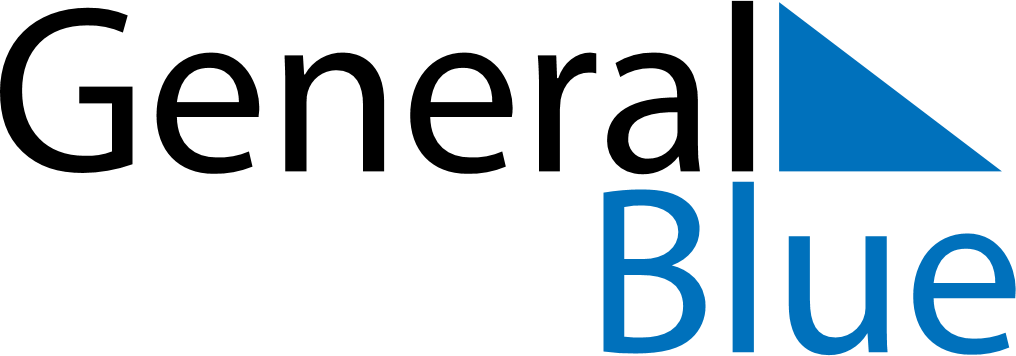 January 2024January 2024January 2024January 2024January 2024January 2024Kindersley, Saskatchewan, CanadaKindersley, Saskatchewan, CanadaKindersley, Saskatchewan, CanadaKindersley, Saskatchewan, CanadaKindersley, Saskatchewan, CanadaKindersley, Saskatchewan, CanadaSunday Monday Tuesday Wednesday Thursday Friday Saturday 1 2 3 4 5 6 Sunrise: 9:22 AM Sunset: 5:17 PM Daylight: 7 hours and 55 minutes. Sunrise: 9:22 AM Sunset: 5:18 PM Daylight: 7 hours and 56 minutes. Sunrise: 9:21 AM Sunset: 5:19 PM Daylight: 7 hours and 57 minutes. Sunrise: 9:21 AM Sunset: 5:20 PM Daylight: 7 hours and 58 minutes. Sunrise: 9:21 AM Sunset: 5:21 PM Daylight: 8 hours and 0 minutes. Sunrise: 9:21 AM Sunset: 5:22 PM Daylight: 8 hours and 1 minute. 7 8 9 10 11 12 13 Sunrise: 9:20 AM Sunset: 5:24 PM Daylight: 8 hours and 3 minutes. Sunrise: 9:20 AM Sunset: 5:25 PM Daylight: 8 hours and 4 minutes. Sunrise: 9:20 AM Sunset: 5:26 PM Daylight: 8 hours and 6 minutes. Sunrise: 9:19 AM Sunset: 5:28 PM Daylight: 8 hours and 8 minutes. Sunrise: 9:18 AM Sunset: 5:29 PM Daylight: 8 hours and 10 minutes. Sunrise: 9:18 AM Sunset: 5:30 PM Daylight: 8 hours and 12 minutes. Sunrise: 9:17 AM Sunset: 5:32 PM Daylight: 8 hours and 14 minutes. 14 15 16 17 18 19 20 Sunrise: 9:16 AM Sunset: 5:33 PM Daylight: 8 hours and 16 minutes. Sunrise: 9:16 AM Sunset: 5:35 PM Daylight: 8 hours and 19 minutes. Sunrise: 9:15 AM Sunset: 5:36 PM Daylight: 8 hours and 21 minutes. Sunrise: 9:14 AM Sunset: 5:38 PM Daylight: 8 hours and 23 minutes. Sunrise: 9:13 AM Sunset: 5:39 PM Daylight: 8 hours and 26 minutes. Sunrise: 9:12 AM Sunset: 5:41 PM Daylight: 8 hours and 29 minutes. Sunrise: 9:11 AM Sunset: 5:43 PM Daylight: 8 hours and 31 minutes. 21 22 23 24 25 26 27 Sunrise: 9:10 AM Sunset: 5:44 PM Daylight: 8 hours and 34 minutes. Sunrise: 9:09 AM Sunset: 5:46 PM Daylight: 8 hours and 37 minutes. Sunrise: 9:08 AM Sunset: 5:48 PM Daylight: 8 hours and 39 minutes. Sunrise: 9:07 AM Sunset: 5:49 PM Daylight: 8 hours and 42 minutes. Sunrise: 9:05 AM Sunset: 5:51 PM Daylight: 8 hours and 45 minutes. Sunrise: 9:04 AM Sunset: 5:53 PM Daylight: 8 hours and 48 minutes. Sunrise: 9:03 AM Sunset: 5:55 PM Daylight: 8 hours and 51 minutes. 28 29 30 31 Sunrise: 9:01 AM Sunset: 5:56 PM Daylight: 8 hours and 54 minutes. Sunrise: 9:00 AM Sunset: 5:58 PM Daylight: 8 hours and 58 minutes. Sunrise: 8:59 AM Sunset: 6:00 PM Daylight: 9 hours and 1 minute. Sunrise: 8:57 AM Sunset: 6:02 PM Daylight: 9 hours and 4 minutes. 